PENGARUH MOTIVASI TERHADAP KINERJA SALES PROMOTION GIRL FRITOLAY PADA PT GELATIK SUPRA BANDUNGSKRIPSIDiajukan untuk Memenuhi Salah Satu Syarat dalam Menempuh Ujian Sarjana Strata Satu (S1)Pada Program Studi Ilmu Administrasi BisnisOleh :Maya SusilawatiNIM 132040023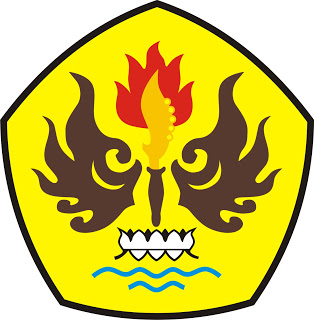 FAKULTAS ILMU SOSIAL DAN ILMU POLITIKUNIVERSITAS PASUNDANBANDUNG2016